New Employee College OrientationSchedule of 2024 SessionsLOCATION – Delivered Via C121 Classroom and Online ZoomDates			     	TimeJanuary 29th 		9:00 AM – 11:45 AMFebruary 26th 		9:00 AM – 11:45 AMMarch 25th 		9:00 AM – 11:45 AM		April 29th 			9:00 AM – 11:45 AMMay 27th			9:00 AM – 11:45 AMJune 24th 			9:00 AM – 11:45 AMJuly 29th 			9:00 AM – 11:45 AMAugust 19th 		9:00 AM – 11:45 AMSeptember 30th 		9:00 AM – 11:45 AMOctober 28th 		9:00 AM – 11:45 AMNovember 25th		9:00 AM – 11:45 AMDecember 16th 		9:00 AM – 11:45 AM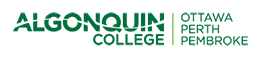 